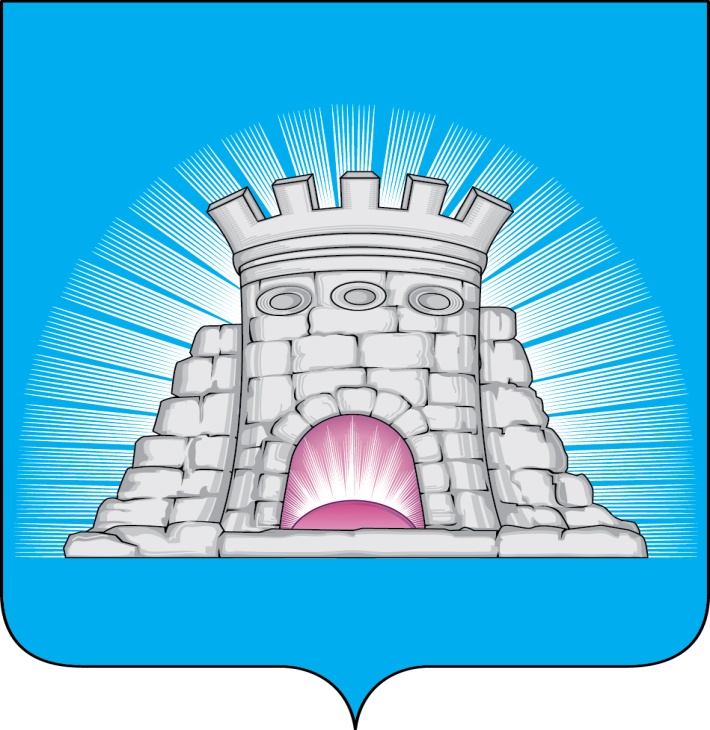 П О С Т А Н О В Л Е Н И Е   01.08.2022  №  1378/8г. Зарайск Об утверждении административного регламента по предоставлению муниципальной услуги «Согласование местоположения границ земельных участков, являющихся смежными с земельными участками, находящихся в муниципальной собственности или государственная собственность на которые не разграничена»В соответствии с Федеральным законом от 27.10.2010 № 210-ФЗ «Об организации предоставления государственных и муниципальных услуг», Федеральным законом от 06.10.2003 № 131-ФЗ «Об общих принципах организации местного самоуправления в Российской Федерации», Законом Московской области от 24.07.2014 № 106/2014-ОЗ «О перераспределении полномочий между органами местного самоуправления муниципальных образований Московской области и органами государственной власти Московской области», Законом Московской области от 24.07.2014 № 107/2014-ОЗ «О наделении органов местного самоуправления муниципальных образований Московской области отдельными государственными полномочиями Московской области», Законом Московской области от 10.12.2020 № 270/2020-ОЗ «О наделении органов местного самоуправления муниципальных образований Московской области отдельными государственными полномочиями Московской области в области земельных отношений», во исполнение Распоряжения Министерства имущественных отношений Московской области от 07.07.2022 № 15ВР-1307 «Об утверждении Типовой формы административного регламента предоставления муниципальной услуги «Согласование местоположения границ земельных участков, являющихся смежными с земельными участками, находящихся в муниципальной собственности или государственная собственность на которые не разграничена»												009119П О С Т А Н О В Л Я Ю:1. Утвердить административный регламент по предоставлению муниципальной услуги «Согласование местоположения границ земельных участков, являющихся смежными с земельными участками, находящихся в муниципальной собственности или государственная собственность на которые не разграничена».2. Службе по взаимодействию со СМИ администрации городского округа Зарайск Московской области:-  разместить настоящее постановление на официальном сайте администрации городского округа Зарайск Московской области;- организовать публикацию настоящего постановления в газете «За новую жизнь».Глава городского округа Зарайск В.А. ПетрущенкоВерноНачальник службы делопроизводства		  Л.Б. Ивлева01.08.2022Послано: в дело, КУИ – 3, юридический отдел, СВ со СМИ, прокуратура.                                М.А. Машкова  8 496 66 2-51-60